履歴書記入日：西暦　　　年　　月　　日履歴書の最後に記載している記載要領をご確認の上、作成をお願いします。※ 調査票等の記載内容や口頭でのやりとりを踏まえて選考させていただきます。記載・説明内容に、虚偽や事実との間に重大な相違があることが判明した場合、内々定の取消しにもつながり得ますので、御留意ください。※ 記載いただく個人情報は、法令の定めにより、採用全般に関してのみ使用するものであり、それ以外の目的で使用することはありません。記載要領〇記入欄は必要に応じて拡大いただいても構いません。ただし、調査票全体（記載要領除く）で最大3枚に収まるように記載ください。〇「性別」欄：記載は任意です。未記載とすることも可能です。○「学歴等」欄：記入日時点の情報を記載してください。○「海外経験」欄：留学（短期・長期）や居住経験はもちろんのこと、短期旅行も経験として記載いただいて構いません。訪問・居住した国・地域や期間が分かるように記載ください。○「これまでに力を入れたこと」欄：力を入れた理由や内容、苦労したこと、学んだことなどを記入ください。○「志望動機」欄：実現したい社会像や、その社会の実現に向けてデジタル庁でどのようなことに取り組みたいか、といった点について記入ください。〇「性格の自己分析」欄：「粘り強い」、「誠実」といったキーワードでの記載、「何事にも好奇心を持って取り組めることです」といった文章での記載のどちらでも構いません。〇「関心政策分野」欄：「マイナンバーやガバメントクラウドに関する取組」のように、関心政策分野をお書きください。複数回答も可です。〇「転職活動状況」欄：必ず記載する必要のある欄ではありませんが、差し支えない範囲で御記載ください。職務経歴書西暦　　　年　月　日現在氏名：〇〇　〇〇※これまでの職務経歴について、期間、業務内容（担当業務の詳細、実績等）やポジション（職位や部下の数等）を御記載ください（様式自由、A4・2枚以内）。ふりがな氏名ふりがな氏名性別（任意）性別（任意）生年月日年齢西暦   　年　月　日生満　　　歳西暦   　年　月　日生満　　　歳西暦   　年　月　日生満　　　歳※３か月以内に撮影したものふりがな氏名ふりがな氏名生年月日年齢西暦   　年　月　日生満　　　歳西暦   　年　月　日生満　　　歳西暦   　年　月　日生満　　　歳※３か月以内に撮影したもの連絡先連絡先現住所　　〒固定電話番号　　　　　　（　　　　　　　）現住所　　〒固定電話番号　　　　　　（　　　　　　　）現住所　　〒固定電話番号　　　　　　（　　　　　　　）現住所　　〒固定電話番号　　　　　　（　　　　　　　）現住所　　〒固定電話番号　　　　　　（　　　　　　　）現住所　　〒固定電話番号　　　　　　（　　　　　　　）現住所　　〒固定電話番号　　　　　　（　　　　　　　）現住所　　〒固定電話番号　　　　　　（　　　　　　　）※３か月以内に撮影したもの連絡先連絡先連絡先（上記以外・任意記載）〒固定電話番号　　　　　　　（　　　　　　　）連絡先（上記以外・任意記載）〒固定電話番号　　　　　　　（　　　　　　　）連絡先（上記以外・任意記載）〒固定電話番号　　　　　　　（　　　　　　　）連絡先（上記以外・任意記載）〒固定電話番号　　　　　　　（　　　　　　　）連絡先（上記以外・任意記載）〒固定電話番号　　　　　　　（　　　　　　　）連絡先（上記以外・任意記載）〒固定電話番号　　　　　　　（　　　　　　　）連絡先（上記以外・任意記載）〒固定電話番号　　　　　　　（　　　　　　　）連絡先（上記以外・任意記載）〒固定電話番号　　　　　　　（　　　　　　　）※３か月以内に撮影したもの連絡先連絡先携帯電話番号　　　　　　　（　　　　　　　）携帯電話番号　　　　　　　（　　　　　　　）携帯電話番号　　　　　　　（　　　　　　　）携帯電話番号　　　　　　　（　　　　　　　）携帯電話番号　　　　　　　（　　　　　　　）携帯電話番号　　　　　　　（　　　　　　　）携帯電話番号　　　　　　　（　　　　　　　）携帯電話番号　　　　　　　（　　　　　　　）※３か月以内に撮影したもの連絡先連絡先E-mailE-mailE-mailE-mailE-mailE-mailE-mailE-mail※３か月以内に撮影したもの学歴学歴高校高校高校高校高校高校（西暦　　　　年　　　卒業　　）（西暦　　　　年　　　卒業　　）（西暦　　　　年　　　卒業　　）学歴学歴大学/専門学校大学/専門学校大学/専門学校大学/専門学校大学/専門学校大学/専門学校（西暦　　　　年　　　卒業　　）（西暦　　　　年　　　卒業　　）（西暦　　　　年　　　卒業　　）学歴学歴学部　　　　　　　学科学部　　　　　　　学科学部　　　　　　　学科学部　　　　　　　学科学部　　　　　　　学科学部　　　　　　　学科（西暦　　　　年　　　卒業　　）（西暦　　　　年　　　卒業　　）（西暦　　　　年　　　卒業　　）学歴学歴大学院大学院大学院大学院大学院大学院（西暦　　　　年　　修了・中退）（西暦　　　　年　　修了・中退）（西暦　　　　年　　修了・中退）学歴学歴研究科　　　　　　　専攻研究科　　　　　　　専攻研究科　　　　　　　専攻研究科　　　　　　　専攻研究科　　　　　　　専攻研究科　　　　　　　専攻（西暦　　　　年　　修了・中退）（西暦　　　　年　　修了・中退）（西暦　　　　年　　修了・中退）専門性専門性特技特技趣味趣味語学力・海外経験語学力・海外経験（英語）TOEIC　　　　　　点TOEFL　　　　　　点（英語）TOEIC　　　　　　点TOEFL　　　　　　点（英語）TOEIC　　　　　　点TOEFL　　　　　　点(その他語学）(その他語学）(その他語学）(その他語学）（海外経験）（海外経験）これまで力をいれたことこれまで力をいれたこと志望動機（デジタル庁で取り組みたいこと）志望動機（デジタル庁で取り組みたいこと）性格の自己分析(長所・短所)性格の自己分析(長所・短所)関心政策分野関心政策分野転職活動状況転職活動状況年月月職歴・賞罰職歴・賞罰職歴・賞罰職歴・賞罰職歴・賞罰職歴・賞罰職歴・賞罰職歴・賞罰年月月資格・免許資格・免許資格・免許資格・免許資格・免許資格・免許資格・免許資格・免許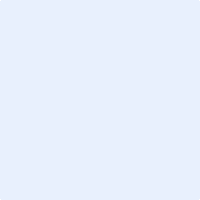 